          《在线课堂》学习单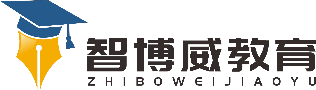 班级：                姓名：                 单元英语5年级上册Unit2课题U2 Months V&T温故知新Read and write (用before, after填空)1. —Is January _________ February?  —No, January is _________ February.     2. —May is _________ winter holiday.   3. —March is _______ April. —April is _______  March.  4. —May is _______  June. —June is_______ May.自主攀登1.我会读：读U2 Vocabulary and Target 3次2.我会写：根据中文写英文单词Read and write一月                    二月                    三月                    四月             五月                    六月                在..之前                    在..之后                什么时候                   什么              月份                       最喜欢的                稳中有升根据上下文，从方框内选词填空。A:Hi,Tim. Do you know about the weather in_________in England?B:Sorry,I don’t know. But we can find it out on the _________.A:Good idea.B:What does it say?A: It says it’s ___________ and sunny and you can see the blue sky.B:All the time?A:No, sometimes it’s__________ and you have to carry an umbrella.B:Oh, I’ll keep it in mind.说句心里话